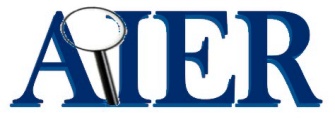 MemorandumTO:		The Committee on College Assessment (CCA)FROM:  	(Name)		(Title & Department)		DATE:		     SUBJECT:    	TracDat Data Input for      	Indicate Group:  This is to inform the committee that we have inputted data in TracDat as described below on       for the Assessment Cycle Due Date      .The changes inputted reflect the following: 	Recommendations made by CCA as indicated on the CFS       (date of review) are addressed;  	For the AY  assessment cycle;	Response to the CFS:The department/administrative unit will continue to enter data electronically throughout the semester, as necessary and appropriate.Fill out, save, and send this form as a file attachment to aier@guamcc.edu.Program/Admin/Student Services Unit LevelCourse Level		Assessment Plan		Assessment Plan		Data Collection Status		Data Collection Status		Assessment Report		Assessment Report		Implementation Status		Implementation Status